Pupil Premium Strategy Statement 2023-24Rodbourne Cheney Primary SchoolThis statement details our school’s use of pupil premium (and recovery premium for the 2023 to 2024 academic year) funding to help improve the attainment of our disadvantaged pupils. It outlines our pupil premium strategy, how we intend to spend the funding in this academic year and the effect that last year’s spending of pupil premium had within our school. School overviewFunding overviewPart A: Pupil premium strategy planStatement of intentChallengesThis details the key challenges to achievement that we have identified among our disadvantaged pupils.Intended outcomes This explains the outcomes we are aiming for by the end of our current strategy plan, and how we will measure whether they have been achieved.Activity in this academic yearThis details how we intend to spend our pupil premium (and recovery premium funding) this academic year to address the challenges listed above.Teaching (for example, CPD, recruitment and retention)Budgeted cost: £26,394Targeted academic support (for example, tutoring, one-to-one support structured interventions) Budgeted cost: £5,500Wider strategies (for example, related to attendance, behaviour, wellbeing)Budgeted cost: £53,256Total budgeted cost: £85,150Part B: Review of the previous academic yearOutcomes for disadvantaged pupilsExternally provided programmesPlease include the names of any non-DfE programmes that you purchased in the previous academic year. This will help the Department for Education identify which ones are popular in EnglandService pupil premium funding (optional)For schools that receive this funding, you may wish to provide the following information: DetailDataSchool nameRodbourne Cheney Primary SchoolNumber of pupils in school 207Proportion (%) of pupil premium eligible pupils26%Academic year/years that our current pupil premium strategy plan covers (3 year plans are recommended)2021 – 2024Current Year – 2023-24Date this statement was publishedNovember 2023Date on which it will be reviewedSeptember 2024Statement authorised byLisa DaviesPupil premium leadGeorge SykesGovernor / Trustee leadAndrew WrightDetailAmountPupil premium funding allocation this academic year£77,175Recovery premium funding allocation this academic year£7,975Pupil premium funding carried forward from previous years (enter £0 if not applicable)£0Total budget for this academic yearIf your school is an academy in a trust that pools this funding, state the amount available to your school this academic year£85,150At Rodbourne Cheney Primary School, it is our intent for our Pupil Premium children to thrive academically, socially and emotionally so that they have the cultural capital to succeed in life. As a school, we firmly believe that culture is everything when it comes to disadvantaged children and we recognise that for our pupils to flourish, it is everyone’s responsibility. Consequently, all of our staff are driven in their desire to provide the best possible education for our disadvantaged children. Through evidenced based research from the EEF, we have developed a curriculum (which is delivered through Quality-First teaching and is supplemented by targeted interventions) that allows our disadvantaged children to not just succeed, but also to thrive.Our objectives at the start of our three-year cycle were designed to match the school’s intent which in turn is driven by the current barriers and challenges faced by our disadvantaged children. Data is also used to inform our objectives and is subsequently used to monitor impact so that we rigorously ensure our Pupil Premium children are given the best possible education/ school experience.Our ultimate objectives are:To narrow the attainment gap between disadvantaged and non-disadvantaged pupils in Reading, Writing and Maths.For all disadvantaged pupils in school to make or exceed nationally expected progress rates.To equip our children with the knowledge and cultural capital they need to succeed in life. To support our children’s health and wellbeing to enable them to access learning at an appropriate level.How we will achieve these objectives:Quality First Planning and Teaching to ensure that teaching and learning opportunities meet the needs of our disadvantaged pupils.Planned and Targeted Interventions to ensure that gaps in learning are addressed and the appropriate support is put in place. All staff take ownership of provision maps detailing the support that our Pupil Premium children get. Wide-ranging targeted support includes reduced class size lessons, small group interventions and 1:1 interventions. These are delivered predominantly by teachers and TAs but we are also employing a ‘catch-up’ tutor as well.The implementation of an immersive, thematic and book-based curriculum that is designed to equip our children with the knowledge and cultural capital to succeed in life. Cultural capital is further developed by, and not limited to, support from specialist Sport, Music and Languages provision whilst school trips and experiences are heavily subsidised.  The implementation of a whole-school health and wellbeing curriculum, intertwined with our school values and the four British Values, to ensure that mental and physical wellbeing is prioritised. Our focus on health and wellbeing is further strengthened by the employment of a Learning Support Mentor and close links to TAMHS and a Parent Support Advisor.Achieving these objectives:To achieve these objectives, we implement a rigorous monitoring programme inclusive of data analysis, book looks, learning walks, pupil and parent voice. This ensures that we are always fully aware of the current picture regarding Pupil Premium in our school and can subsequently plan to continually meet the needs of our Pupil Premium children. Ensuring all teaching and targeted interventions are well-planned and expertly delivered will ensure that our Pupil Premium children are given the best possible chance to close attainment gaps and meet or exceed nationally expected progress rates. Our focus on values and health and wellbeing is evidenced and monitored too as we look to develop the ‘whole child’, equipping them to succeed later in life.  Where required, children and families will also be supported by our Learning Mentor, Parent Support Advisor and TAMHs. We will also ensure that children have first-hand experiences to use in their learning in the classroom through supporting payment for activities, educational visits and residentials. This ‘extra support’ aims to complement our focus on the academic side of school life so that we are developing and nurturing life-long learning skills.Challenge numberDetail of challenge 1Poor oral language skills resulting in large attainment gap in reading. 2Widening of gaps created by lockdown/ school closures (see Review section for evidence and actions previously taken attempting to limit this). Currently, there are attainment gaps in Reading, Writing and Maths.3Attendance of Pupil Premium Children which is currently slightly below that of Not-Pupil Premium peers. From a positive perspective, our 2022 IDSR details that overall absence for pupils in receipt of free school meals (4.1%) was in the lowest 20% of all schools in 2018/19. Persistent absence for pupils in receipt of free school meals (5.5%) was in the lowest 20% of all schools in 2018/19 as well as in 2017/18.4High level of Child Protection/ Safeguarding.5Financial constraints causing lack of life experiences and cultural capital at home. In the school’s 2022 Geodemographic Profile, it was found that 63% of our families are hard-pressed meaning they come from “Financially Stretched” backgrounds or are currently in “Urban Adversity”. This is 20% above the Swindon average. In a recent IDSR (October 2022), it was found that the pupil base is in quintile 4 (more deprived).Intended outcomeSuccess criteriaTo raise the attainment of Pupil Premium children in Reading through a range of strategies including a development of oral language skills through vocabulary progression maps in each subject and a three phased approach to Reading.-Teachers report improved comprehension and oral language in pupil premium children through improvements in Reading Age scores.-An increase in the attainment of Pupil Premium children in Reading (Both On Track + and GD)To raise the attainment of Pupil Premium children in Writing through a range of strategies including implementation of a three phased approach to Writing.-An increase in Pupil Premium children who are On Track + in Writing.To raise the attainment of Pupil Premium children in Maths through the development of an embedded mastery approach to Maths.-An increase in Pupil Premium children who are On Track + in MathsTo ensure that all Pupil Premium children have access to consistently high-quality teaching and learning across all subject areas. Where interventions are needed, teachers to plan these carefully through use of Pupil Premium Provision Maps.-Book Looks to show evidence of Quality First Teaching.-Planning Scrutiny to show evidence of Quality First Teaching.-Learning Walk to show evidence of Quality First Teaching.-Provision maps to show high-quality targeted interventions.-Book Looks to show evidence of high-quality targeted interventions.-Progress in Reading Age and Maths Ages of Pupil Premium children.-An increase in Pupil Premium children who are On Track + in Reading, Writing and Maths.To ensure attendance of Pupil Premium children is at 96% and in-line with peers.-Attendance average of disadvantaged children to be 96% by the end of the academic year.-Attendance to be tracked termly to ensure that any attendance issues are caught and families are supported.To continue developing a whole-school Wellbeing curriculum to support children with their mental and physical health upon their return to school.-Positive Pupil Voice feedback on the school’s curriculum offer.-Positive feedback from parents on how school supports children’s mental and physical health.To give disadvantaged pupils an enriching, exciting curriculum offer with opportunities to increase cultural capital (Subsidised trips, Sports coaches, Dance Teacher, Music Service etc.)-Positive Pupil Voice feedback on the school’s curriculum offer.ActivityEvidence that supports this approachChallenge number(s) addressedA three-phased approach to English driven by language-rich texts to raise attainment of PP children in Reading and Writing.Actions and ApproachTo continue implementing a three phased approach to English to support children in their Reading, Writing and use of vocabulary.Quality First Teaching known to be biggest driver in terms of improving attainment of PP children. ‘What happens in the classroom makes the biggest difference’EEF Attainment Gap Report 2018EEF Covid-19 Support Guide for Schools 20201 and 2A sequenced topic-based curriculum (that intertwines with our chosen quality-texts) that allows our children to immerse themselves in their learning, make connections and gain experiences whilst gaining a breadth of knowledge for each subject area.Actions and ApproachTo continue to implement and monitor the delivery of our curriculum offer.For our children to prosper, our “Curriculum must be well-sequenced and underpinned by an understanding of how children learn. But, in addition, it must be based on a rich conception of knowledge that includes the skills and attitudes that contribute to success”EEF Blog 2019Quality First Teaching known to be biggest driver in terms of improving attainment of PP children. ‘What happens in the classroom makes the biggest difference’EEF Attainment Gap Report 2018EEF Covid-19 Support Guide for Schools 20201, 2 and 5An inclusive mastery approach to maths that builds self-confidence and resilience in pupils.  Through the approach, our children focus on small steps each lesson and there are daily opportunities to verbalise their learning and understanding. Actions and ApproachTo continue to implement and monitor the delivery of our mastery maths curriculum.“Subject matter is broken into blocks or units with predetermined objectives and specified outcomes. A high level of success should be required before pupils move on to new comment. The impact of mastery learning approaches is an additional five months progress, on average, over the course of a year.”EEF Teaching and Learning Toolkit: Mastery Learning +5 months1, 2 and 5Dance coach and teacher led interventions to improve dance and gym skills whilst also giving teachers the time to impart quality first teaching on small groups of children. Actions and ApproachTeacher to provide half-class teaching sessions whilst other half complete dance session. Teaching sessions designed to narrow the gap between vulnerable groups as planning will be targeted at gaps identified from in-school Reading, Writing and Maths assessments.Dance sessions designed to improve overall fitness and support children in being healthy in mind and body whilst developing a lifelong skills and enjoyment for dance for all pupils.“Reducing class size has a small positive impact of +2 months on average”. Greater impact is seen when class sizes are reduced by at least 10 pupils.EEF Teaching and Learning Toolkit: Reducing Class Size +2 monthsHigh level dance for Reception and Year 6 pupils as dance to be taught by dance teacher from. Increased flexibility, health benefits. Children to have better fitness and therefore be more healthy. Dance team to have at feature good proportion of FSM children and to enter national dance competitions and performance opportunities. This supports raising self-esteem, growth mindset and confidence.  EEF Teaching and Learning Toolkit: Physical Activity +1 month1 and 2Swindon Town In the Community sessions to supplement PE curriculum, thus also giving time for teachers to impart quality first teaching on a reduced class size. Actions and ApproachTeacher to provide half-class teaching sessions whilst other half complete PE session. Teaching sessions designed to narrow the gap between vulnerable groups as planning will be targeted at gaps identified from in-school Reading, Writing and Maths assessments.“Reducing class size has a small positive impact of +2 months on average”. Greater impact is seen when class sizes are reduced by at least 10 pupils.EEF Teaching and Learning Toolkit: Reducing Class Size +2 months“There is extensive evidence supporting the impact of high-quality one to one and small group tuition as a catch-up strategy.”EEF Covid-19 Support Guide for Schools 2020EEF Teaching and Learning Toolkit: Physical Activity +1 monthMusic Provision intervention sessions delivered to SEND and Disadvantaged groups.Actions and ApproachMusic provision (specialist music teaching delivered by Swindon Music Service)“Overall, the average impact of arts participation appears to be positive. Improved outcomes have been identified in English, mathematics and science. Benefits have been found in both primary and secondary schools.”EEF Teaching and Learning Toolkit: Arts Participation +3 months1, 2 and 5Accelerated Reader for Year 5 and Year 6Actions and ApproachImprove reading outcomes at the end of year 6 by giving ‘free readers’ levelled texts and quizzes to support comprehension. Inclusive of CPD.“Reading comprehension strategies are high impact on average (+6 months). It is important to identify the appropriate level of text difficulty, to provide appropriate context to practice the skills, desire to engage with the text and enough challenge to improve reading comprehension.”EEF Teaching and Learning Toolkit: Reading Comprehension Strategies +6 months1 and 2SAT Buster Books for Upper Key Stage 2Actions and ApproachImproved grammar, reading and maths skills through regular practice in class and through consolidation home learning activities. “Homework has a positive impact on average (+5 months). Homework that is linked to classroom work tends to be more effective.”EEF Teaching and Learning Toolkit: Homework +5 months1 and 2ActivityEvidence that supports this approachChallenge number(s) addressedUse of targeted interventions planned through provision maps to support the catch-up of SEND/ Pupil Premium children in Reading, Writing and Maths.Actions and ApproachProvision maps used to plan high-quality catch-up intervention sessions for identified Pupil Premium children. Catch-up sessions inclusive of reduced class size sessions, small group interventions and 1:1 interventions.“There is extensive evidence supporting the impact of high-quality one to one and small group tuition as a catch-up strategy.”EEF Covid-19 Support Guide for Schools 2020“Reducing class size has a small positive impact of +2 months on average”. Greater impact is seen when class sizes are reduced by at least 10 pupils.EEF Teaching and Learning Toolkit: Reducing Class Size +2 months1 and 2School-Led Tutoring to supplement final 40% of ring-fenced school-led tutoring budget.Actions and ApproachTutor to be employed to work with identified disadvantaged children to support Reading, Writing and Maths in 1:1 and Small Groups.“There is extensive evidence supporting the impact of high-quality one to one and small group tuition as a catch-up strategy.”EEF Covid-19 Support Guide for Schools 20201 and 2ActivityEvidence that supports this approachChallenge number(s) addressedQuicker identification, improved outcome for SEND children, parental support.Actions and ApproachEducational Psychologist.“The potential impact of metacognition and self-regulation approaches is high (+7 months additional progress). The evidence indicates that explicitly teaching strategies to help plan, monitor and evaluate specific aspects of their learning can be effective”.EEF Teaching and Learning Toolkit: Metacognition and Self-Regulation +7 months“Social and emotional learning approaches have a positive impact, on average 4 months’ additional progress in academic outcomes over the course of an academic year.”EEF Teaching and Learning Toolkit: Social and Emotional Learning +4 months“Both targeted intervention and universal approaches have positive overall effects. There is evidence across a range of different interventions with higher impacts for approaches that focus on self-management.”EEF Teaching and Learning Toolkit: Behaviour Interventions +4 months4Improved outcomes for vulnerable and anxious children. Support for those exhibiting mental health difficultiesActions and ApproachAssistant Educational Psychologist - A course of support for children with identified mental health needs. Support worker to run a school clinic.  “Social and emotional learning approaches have a positive impact, on average 4 months’ additional progress in academic outcomes over the course of an academic year.”EEF Teaching and Learning Toolkit: Social and Emotional Learning +4 months4Disadvantaged pupils are supported to make good levels of progress and therefore they do not have any barriers to learning andattendance.Actions and ApproachParent Support Advisor (PSA) - To support children and parents who need support with parenting or issues arising in the home environment “Parental engagement has a positive impact on average of 4 months’ additional progress.”EEF Teaching and Learning Toolkit: Parental Engagement +4 months3Children are kept safe and therefore able to achieve their full potential.Progress and higher attainment of Pupil Premium children across Reading, Writing and Maths.Attendance improvement for disadvantaged children and there is a reduction in number of persistent absences and persistent lates.Actions and ApproachEmployment of a Learning Support Mentor“The impact of mentoring varies but, on average, it is likely to have a small positive impact on attainment.”EEF Teaching and Learning Toolkit: Mentoring +2 months“Social and emotional learning approaches have a positive impact, on average 4 months’ additional progress in academic outcomes over the course of an academic year.”EEF Teaching and Learning Toolkit: Social and Emotional Learning +4 months“Parental engagement has a positive impact on average of 4 months’ additional progress.”EEF Teaching and Learning Toolkit: Parental Engagement +4 months2, 3 and 4Subsidising trips to increase cultural capital.Actions and ApproachResidential trips subsidised and trips for enriched curriculum offer (swimming, travel to football matches etc. also subsidised)Support given to children to enhance cultural capital by giving them access to experiences and an enriching curriculum.Sutton Trust: Outdoor adventure learning +4 months5As a school, we pride ourselves on our approach to disadvantaged, seeking to truly understand our school demographic and local and national context. We were delighted that Ofsted recognised this in our 2023 inspection stating that central to our “ambitious and exciting” curriculum was a “well-informed understanding of the school community.” We have five golden threads that all feed into the last which is for our pupils to leave ready and prepared for their next stage of education or career. Again, this was recognised by Ofsted, who stated that, “Leaders are aspirational for all pupils to succeed now and in the future”. We achieved an Outstanding grading.Drawing on national assessment data for 2023, our end of Key Stage 2 attainment data shows the impact of our work before our children leave for the next stage of their education. 57% of our Year 6 cohort were Pupil Premium and we achieved the following results: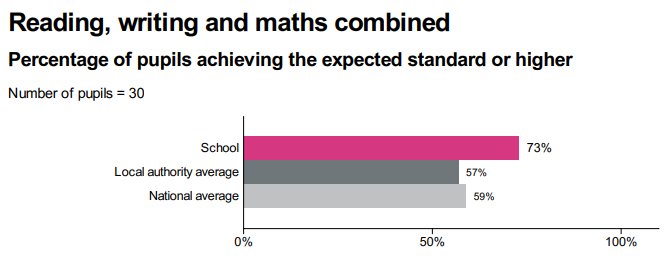 When broken down by subject, 77% of our pupils met expectations in Maths, 77% met expectations in Reading and 73% met expectations in Writing. 53% of our pupils met the higher standard in Reading. For Pupil Premium at the end of Key Stage 2, the data was again extremely positive with 65% of our Pupil Premium children meeting expectations in Reading, Writing and Maths. This is 21% above the Pupil Premium national average of 44%.A positive picture continued in Key Stage 1. 80% of our Pupil Premium met the expected standard in the phonics screening check which is 1% greater than the national average and 13% above the Pupil Premium national average of 67%. Our Pupil Premium children were broadly in line with Non-Pupil Premium as can be seen in the diagram on the following page: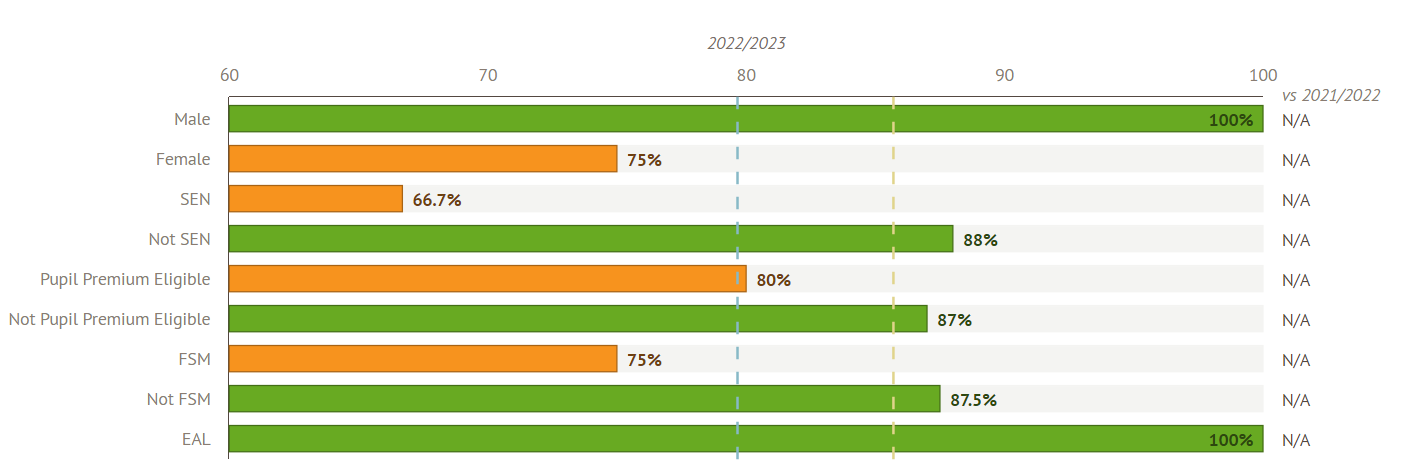 Our commitment to providing a safe, inclusive and inspiring setting for our disadvantaged children has also resulted in positive outcomes with regards to attendance. In our school’s latest IDSR, released in October 2022, headline figures are as follows:The rate of overall absence (2.9%) in summer 2021 was in the lowest 20% of schools with a similar level of deprivation.Overall absence for pupils in receipt of free school meals (4.1%) was in the lowest 20% of all schools in 2018/19. Persistent absence for pupils in receipt of free school meals (5.5%) was in the lowest 20% of all schools in 2018/19 as well as in 2017/18.From the school’s own analysis, attendance data from 2023-24 shows that our Free School Meals attendance is within the top 25% of the county.Targeted support accounted for over half of our Pupil Premium budget but this remains largely due to the school’s demographic. As stated previously, in the school’s 2022 Geodemographic Profile, it was found that 63% of our families are hard pressed meaning they come from backgrounds that are “Financially Stretched” or in “Urban Adversity”. This is 20% above the Swindon average. In most recent IDSR (October 2022), it was found that the pupil base is in quintile 4 (more deprived).The school has a large number of Pupil Premium children and meeting their social and emotional needs is incredibly important to the school. The learning mentor works closely with the children and families of vulnerable children and has a positive impact on the children’s wellbeing which leads to better behaviour, attainment and attendance. Similarly, money spent on Educational Psychologist, Assistant Educational Psychologist and PSA has enabled us to better meet the needs of our Pupil Premium children, keeping their attendance percentage at excellent levels as previously documented. High attendance will also be a contributing factor to the aforementioned high performance in attainment of our Pupil Premium children in Year 1 Phonics and End of Key Stage 2 SATs. Consequently, money will be spent in similar areas next year. The school continues to give the children the cultural capital required to succeed in life. Residentials and trips are subsidised and teachers are challenged to plan immersive lessons across all subjects to help our disadvantaged children make the necessary connections needed for learning to become permanent. British values are upheld and interwoven with our termly school values as we seek to develop the whole child. This was recognised in our 2023 Ofsted inspection where it was stated: “Pupils have the opportunities to debate different topics and know the importance of tolerance and inclusion.” This is then further complemented by our PSHE and Wellbeing curriculums which seek to ensure that children have a secure understanding of how to be healthy in mind, body and relationships. Again, this was recognised by Ofsted who stated: “The well-being of pupils, staff and parents is a high priority for leaders. Pupils know how to keep themselves physically and mentally healthy.” They continued, “Through a rich personal, social and health education curriculum, pupils develop the same eagerness to thrive.”To show further impact of our commitment to the children’s wellbeing and personal development, we achieved very positive results in Ofsted’s Parent View questionnaire: https://parentview.ofsted.gov.uk/parent-view-results/survey/result/25104/13 ProgrammeProviderAccelerated ReaderRenaissanceCan Do MathsBuzzard PublishingDiscovery REDiscovery RELittle WandleCollinsTeach ComputingNCCEPrimary PE PlanningPPPMeasureDetails How did you spend your service pupil premium allocation last academic year?NAWhat was the impact of that spending on service pupil premium eligible pupils?NA